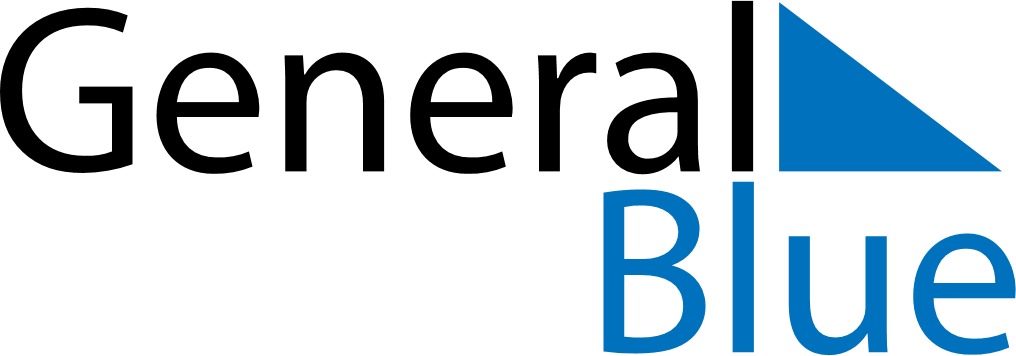 April 2022April 2022April 2022April 2022April 2022April 2022PeruPeruPeruPeruPeruPeruSundayMondayTuesdayWednesdayThursdayFridaySaturday12345678910111213141516Maundy ThursdayGood Friday17181920212223Easter Sunday24252627282930NOTES